BULLETIN DE RÉSERVATION CINÉMA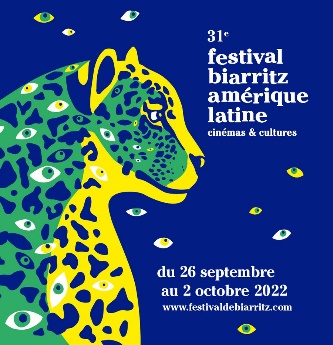 Festival Biarritz Amérique Latine27 lundi 26 septembre – dimanche 2 octobre 2021Jour de réservation (cocher) : lundi  mardi  mercredi  jeudi  vendredi  samedi  Veuillez compléter un formulaire par jour de présence au festival. Éléments de facturationBULLETIN DE RÉSERVATION HORS CINÉMA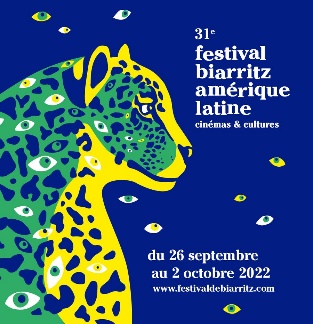 Festival Biarritz Amérique Latinelundi 26 septembre – dimanche 2 octobre 2021Plusieurs activités vous sont proposées au Village du Festival, elles sont GRATUITES.Veuillez compléter un formulaire par jour de présence au festival et cocher les activités qui vous intéressent en indiquant les renseignements demandés. Rencontres universitaires avec l’IHEAL le mardi 27 septembre à : Table ronde :    Matin 10h-12h     Après-midi 14h30-16h30    Projection du documentaire à 13h45  Nombre d’élèves :…………………….…………….…………………………………………………………………………………. Nombre d’accompagnateurs :…………………….………………………………………..……………………………………  Rencontre littéraire : Leonardo Padura le mercredi 28 septembre à 15h Nombre d’élèves :…………………………………………………………………………….…………………………..…………… Nombre d’accompagnateurs :…………………………………………………………………………………………………… Rencontre littéraire : Patricia Melo le jeudi 29 septembre à 15h  Nombre d’élèves :…………………………………………………………………………….…………………………..…………… Nombre d’accompagnateurs :……………………………………………………………………………………………………  Rencontre littéraire : Hommage à Clarice Lispector (avec Christine Villeneuveuriste et Izabella Borges) le vendredi 30 septembre à 10h Nombre d’élèves :……………………………………………………………………………………………………………………… Nombre d’accompagnateurs :……………………………………………………………………………………………………  Visite théâtralisée de l’espace America de la médiathèque de Biarritz avec la Compagnie Diversités          mardi 27 septembre 10h30       vendredi 30 septembre 15h30Nombre d’élèves :……………………………………………………………………………………………………………………… Nombre d’accompagnateurs :……………………………………………………………………………………………………Si vous souhaitez rencontrer en privé les artistes (réalisateurs, acteurs, auteurs …), ou organiser une visite des expositions, veuillez contacter Anouk Pailla (jeunepublic@festivaldebiarritz.com / + 33 (0) 5 59 23 23 24) pour étudier la faisabilité de votre demande.NOM DE L’ETABLISSEMENT : ………………………………………………………………………………………………………………Adresse: ...…..………………..……………………………………………………………………………………………………………………Adresse de facturation (si différente) : ………………….……….………………..………………………………………………..RESPONSABLE DU GROUPE (personne référente) : ...…………………………………………………………………………N° de Tel Portable : …………………………..………...……...…………………………………………………………………………….Adresse mail : ……………..……………………………..……………..……………………………………………………………………….PROJECTION N°1 Titre du film et salle : ...……………….….……………………………………..……………………………………………..…………… Heure de la séance : ……………………………………………………………..…………………………………………………………… Nombre d’élèves : …………………….………………………………………………………….…………………………………………… Nombre d’accompagnateurs : ……………………………………………………..…………………………………………………….PROJECTION N°2 Titre du film et salle : ...……………….….……………………………………..……………………………………………..…………… Heure de la séance : ……………………………………………………………..…………………………………………………………… Nombre d’élèves : …………………….………………………………………………………….…………………………………………… Nombre d’accompagnateurs : ……………………………………………………..…………………………………………………….PROJECTION N°3 Titre du film et salle : ...……………….….……………………………………..……………………………………………..…………… Heure de la séance : ……………………………………………………………..…………………………………………………………… Nombre d’élèves : …………………….………………………………………………………….…………………………………………… Nombre d’accompagnateurs : ……………………………………………………..…………………………………………………….NOM DE L’ETABLISSEMENT : ………………………………………………………………………………………………………………Adresse: ...…..………………..……………………………………………………………………………………………………………………Adresse de facturation (si différente) : ………………….……….………………..………………………………………………..RESPONSABLE DU GROUPE (personne référente) : ...…………………………………………………………………………N° de Tel Portable : …………………………..………...……...…………………………………………………………………………….Adresse mail : ……………..……………………………..……………..……………………………………………………………………….